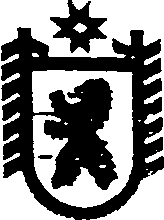                                              Республика КарелияСОВЕТ ВАЛДАЙСКОГО СЕЛЬСКОГО ПОСЕЛЕНИЯ LIII  ЗАСЕДАНИЕ      III    СОЗЫВАРЕШЕНИЕот  27  декабря    2017 года   № 159ВалдайОб утверждении структуры администрации Валдайского сельского поселения           Рассмотрев предложения главы Валдайского сельского поселения, Совет Валдайского сельского  поселения  р е ш и л:          1. Утвердить следующую структуру администрации Валдайского сельского поселения:            1) глава Валдайского сельского поселения;            2) специалист 1 категории администрации Валдайского сельского поселения            3) специалист 1 категории администрации Валдайского сельского поселения           2. Утвердить численность работников администрации Валдайского сельского поселения   в количестве -3 штатные единицы.	3 Настоящее решение вступает в силу с 1.03.2018 года.           3. Решение Совета Валдайского сельского поселения 1II созыва от 6 декабря  2013 года № 12 «Об утверждении структуры администрации Валдайского сельского поселения»  признать утратившим силу.Председатель Совета Валдайского сельского   поселения                                   Л.А.Саксонова              Глава Валдайского сельского   поселения                                                В.М.Забава